1.6. Listen1.6.1. Nummerierte ListenNummerierte Listen können z.B. für Inhaltsverzeichnisse verwendet werden. Sie beginnen mit <ol> und enden mit </ol>. Die einzelnen Einträge sind Listenelemente, die in <li> … </li> eingetragen werden.Beispiel:Die Nummerierung kann also unterschiedlich gewählt werden.HTML-CodeErgebnis<!DOCTYPE html><html lang="de" ><head> <title>Nummerierte Listen</title> <meta charset=UTF-8" /> </head><body><ol> <li>Eintrag 1</li> <li>Eintrag 2</li> <li>Eintrag 3</li></ol></body></html>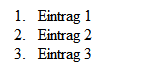 <!DOCTYPE html><html lang="de" ><head> <title>Nummerierte Listen</title> <meta charset=UTF-8" /> </head><body><ol type="I"> <li>Eintrag 1</li> <li>Eintrag 2</li> <li>Eintrag 3</li></ol></body></html>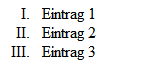 <ol>Ziffern<ol type="I">römisch groß<ol type="i">römisch klein<ol type="A">Buchstaben groß<ol type="a">Buchstaben klein